тел.: (8-84348) 3-62-40, факс: (8-84348)3-62-40, Akbur.Nsm@tatar.ruПОСТАНОВЛЕНИЕ                                                                                 КАРАР от 14 декабря 2020 года                                                                                           № 21             «Об утверждении плана мероприятий по противодействиюкоррупции в Акбуринском  сельском поселении Новошешминского муниципального  района на 2021 год»    В соответствии с Указом Президента Российской Федерации  от 11.04.2014  № 226 «О Национальном плане противодействия коррупции на 2016 год, Закона Республики Татарстан № 34-ЗРТ  от 04.05.2006г. «О противодействии коррупции в Республике Татарстан и в целях повышения эффективности деятельности Акбуринского  сельского поселения по профилактике коррупционных правонарушений,ПОСТАНОВЛЯЮ:Утвердить план мероприятий по противодействию коррупции в  Акбуринском сельском поселении на 2021 год (приложение №1).Разместить  постановление  на информационных стендах  и  на официальном сайте Новошешминского  муниципального района в сети «Интернет». Контроль за исполнением настоящего постановления оставляю за собой.              Глава Акбуринского              сельского поселения                                           Ж.М.Залалетдинов  Приложение №1                                    к постановлению № 21от «14» декабря 2020 года главы Акбуринского  сельского поселения План мероприятийпо противодействию коррупции в Акбуринском сельском поселении на 2021 год ИСПОЛНИТЕЛЬНЫЙ КОМИТЕТАКБУРИНСКОГО СЕЛЬСКОГО ПОСЕЛЕНИЯНОВОШЕШМИНСКОГОМУНИЦИПАЛЬНОГО РАЙОНАРЕСПУБЛИКИ ТАТАРСТАНул. Октябрьская, д. 44,с. Акбуре, 423197          ТАТАРСТАН РЕСПУБЛИКАСЫЯҢА ЧИШМӘМУНИЦИПАЛЬ РАЙОНЫ АКБҮРЕ АВЫЛ  ҖИРЛЕГЕБАШКАРМА КОМИТЕТЫОктябрь урамы,Акбүре авылы, 423197ИСПОЛНИТЕЛЬНЫЙ КОМИТЕТАКБУРИНСКОГО СЕЛЬСКОГО ПОСЕЛЕНИЯНОВОШЕШМИНСКОГОМУНИЦИПАЛЬНОГО РАЙОНАРЕСПУБЛИКИ ТАТАРСТАНул. Октябрьская, д. 44,с. Акбуре, 423197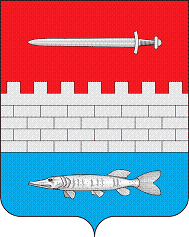           ТАТАРСТАН РЕСПУБЛИКАСЫЯҢА ЧИШМӘМУНИЦИПАЛЬ РАЙОНЫ АКБҮРЕ АВЫЛ  ҖИРЛЕГЕБАШКАРМА КОМИТЕТЫОктябрь урамы,Акбүре авылы, 423197Разделы и пунктыМероприятияМероприятия  Срок           исполнения  Срок           исполненияОтветственные   1223341.Мероприятия  в области  совершенствования правового регулирования и организационного обеспечения деятельности по противодействию коррупции1.Мероприятия  в области  совершенствования правового регулирования и организационного обеспечения деятельности по противодействию коррупции1.Мероприятия  в области  совершенствования правового регулирования и организационного обеспечения деятельности по противодействию коррупции1.Мероприятия  в области  совершенствования правового регулирования и организационного обеспечения деятельности по противодействию коррупции1.Мероприятия  в области  совершенствования правового регулирования и организационного обеспечения деятельности по противодействию коррупции1.Мероприятия  в области  совершенствования правового регулирования и организационного обеспечения деятельности по противодействию коррупции1.1Приведение муниципальных правовых актов по вопросам противодействия коррупции в соответствие  с измене-ниями и дополнениями в законода-тельством Российской Федерации и Республики ТатарстанВ течение годаВ течение годаВ течение годаГлава СП1.2.Проведение антикоррупционной экспертизы: -проектов муниципальных  правовых актов;- муниципальных  правовых актов;В течение годаВ течение годаВ течение годаГлава СП1.3.Обеспечения взаимодействия с комиссией при Главе Новошешмин-ского муниципального района по противодействию коррупцииВ течение годаВ течение годаВ течение годаГлава СП1.4.Обеспечение взаимодействия с правоохранительными органами в сфере противодействия коррупцииВ течение года В течение года В течение года Глава СП1.5.Обеспечение предоставления муниципальных услуг в соответствии с утвержденными регламентамиПостоянноПостоянноПостоянноГлава СП1.6.Совершенствование организации работы с обращениями гражданПостоянноПостоянноПостоянноГлава СП,1.7.Анализ жалоб и обращений граждан о фактах коррупции в органе местного самоуправления и организация про-верок указанных фактов (при наличии)1 раз в квартал1 раз в квартал1 раз в кварталГлава СП2.Мероприятия по совершенствованию кадровой политики  2.Мероприятия по совершенствованию кадровой политики  2.Мероприятия по совершенствованию кадровой политики  2.Мероприятия по совершенствованию кадровой политики  2.Мероприятия по совершенствованию кадровой политики  2.Мероприятия по совершенствованию кадровой политики  2.1.Проведение проверок в установлен-ном порядке и применение соответ-ствующих мер юридической ответ-ственности по каждому случаю не-соблюдения ограничений, запретов и неисполнения обязанностей, уста-новленных в целях  противодействия коррупции, нарушения ограничений, касающихся муниципальных служащихПри установлении факта не соблюденияПри установлении факта не соблюденияГлава СПГлава СП2.2.Участие  в совещаниях для муници-пальных служащих по разъяснению требований к служебному поведению  и служебной этике, вопросов адми-нистративной и уголовной ответ-ственности  за коррупционные правонарушения и преступленияВ течение годаВ течение годаГлава СПГлава СП2.3.Осуществление комплекса организа-ционных, разъяснительных и иных мер по соблюдению муниципальными служащими ограничений, запретов и по исполнению обязанностей, установ-ленных в целях противодействия коррупции, в том числе ограничений, касающихся получения подарковВ течение года В течение года     Глава СП    Глава СП2.4.Проведение мероприятий по форми-рованию в администрации и подве-домственных организациях негатив-ного отношения к дарению подарков указанным выше лицам и служащим в связи с их должностным положением или в связи с исполнением ими слу-жебных обязанностейВ течение года В течение года Глава СПГлава СП2.5Организация работы по своевремен-ному заполнению и представлению сведений о доходах и расходах муниципальных служащих и членов их семей До 30 апреля 2017 года До 30 апреля 2017 годаГлава СПГлава СП3.Мероприятия по совершенствованию деятельности  в сфере размещения муниципального заказа3.Мероприятия по совершенствованию деятельности  в сфере размещения муниципального заказа3.Мероприятия по совершенствованию деятельности  в сфере размещения муниципального заказа3.Мероприятия по совершенствованию деятельности  в сфере размещения муниципального заказа3.Мероприятия по совершенствованию деятельности  в сфере размещения муниципального заказа3.1.Обеспечение выполнения плана закупок за счет планирования торгов, утверждение ежегодного плана-графика (с учетом возможных изменений) и размещение его на официальном сайте в сети «Интернет»В течение годаВ течение годаБухгалтер СП4. Мероприятия по информированию  населения 4. Мероприятия по информированию  населения 4. Мероприятия по информированию  населения 4. Мероприятия по информированию  населения 4. Мероприятия по информированию  населения 4.1Проведение разъяснительной работы по вопросам противодействия кор-рупции в учреждениях и организациях на территории сельского поселенияПроведение разъяснительной работы по вопросам противодействия кор-рупции в учреждениях и организациях на территории сельского поселенияВ течение годаГлава СП, руководители учреждений и организаций (по согласованию)4.2.Размещение на информационных стендах сельского поселения и  в сети «Интернет» на сайте Новошешмин-ского муниципального района прини-маемых муниципальных правовых актов по противодействию коррупцииРазмещение на информационных стендах сельского поселения и  в сети «Интернет» на сайте Новошешмин-ского муниципального района прини-маемых муниципальных правовых актов по противодействию коррупцииВ течение годаГлава СП4.3.Размещение на информационных стендах сельского поселения и  в сети «Интернет» на сайте Новошешминского муниципального района административных регламентовРазмещение на информационных стендах сельского поселения и  в сети «Интернет» на сайте Новошешминского муниципального района административных регламентовВ течение годаГлава СП